Примите наши искренние поздравления и добрые пожелания  Сегодня Вы празднуете особый День рождения – Юбилей! Круглая, красивая дата – 65 лет! И так как день сегодня знаменательный, то и настроение у Вас должно быть замечательным ! В этот  день от всего сердца хотим  пожелать Вам исполнения всех желаний. Пусть сбудутся все мечты! Пусть успех, радость и вдохновение станут постоянными спутниками, и  голова кружится только от переизбытка восторга, энергии и счастья. Желаем, чтобы Вас всегда окружали радостные и искренние улыбки Ваших родных,  и  Вы  оставались такой же неповторимой и очаровательной. Мира Вам, добра, удачи и процветанияСегодня праздник Близнецов -
Живых и шустрых удальцов.
Их с днем рождения желаем
Поздравить нынче, и мечтаем
Прекрасно время провести
В их обществе, им принести
Лекарство против всех болезней -
Общение всего полезней
Для наших милых Близнецов!
Друзья нужны со всех концов
Республики или хотя б столицы,
Тогда готовы веселиться!
От всевозможных впечатлений,
Партнеров смен и развлечений
Не устают, а молодеют,
Идеи, планы в душах зреют.
То не причуда и не барство,
Не выдумка и не лукавство:
Успех возможен в их труде
При интенсивной суете.
И Вы достигнете высот
За этот новый для вас год.
В Ваш наступивший день рожденья
Вас ждут большие впечатленья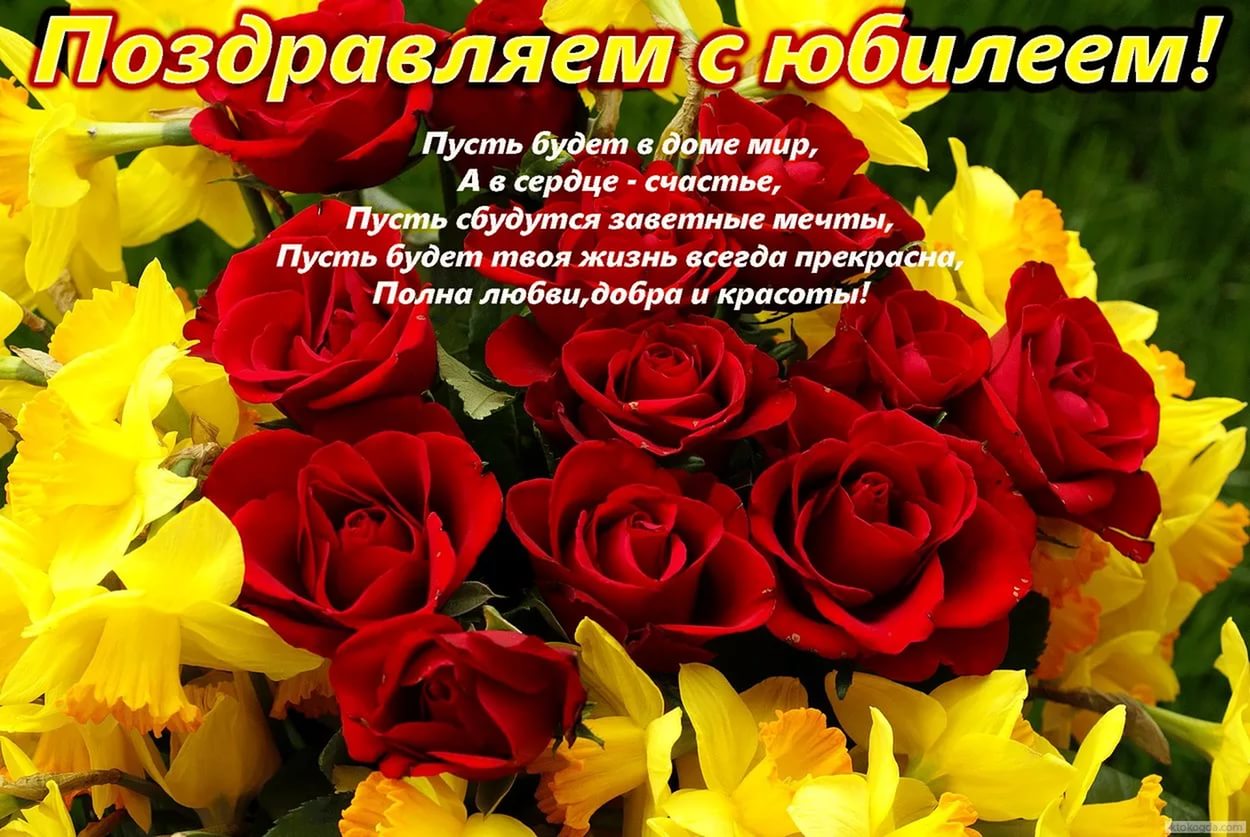 С уважением, Глава  Китаевского сельсовета                                         О.Н.ЕвглевскаяРаботники администрации, работники культурыПрими наши искренние поздравления и добрые пожелания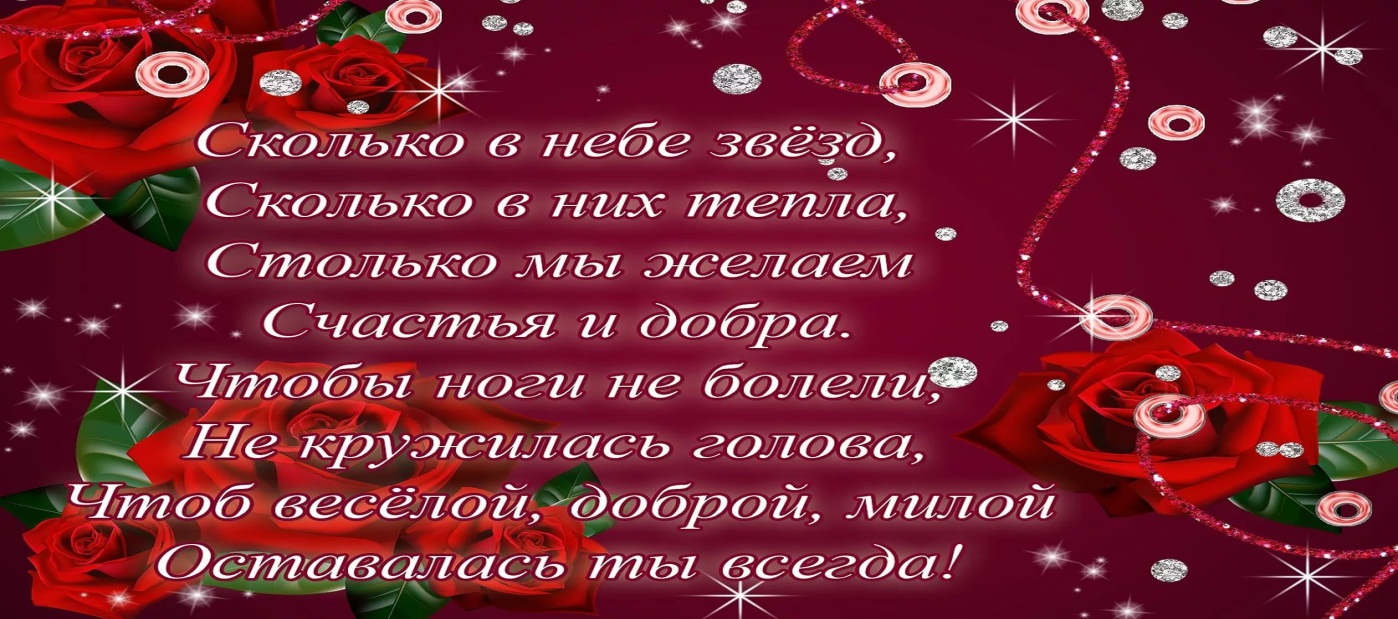          От всей души поздравляем  Вас   с этим прекрасным праздником — с Вашим днем рождения!      Желаем искренних улыбок, благополучия в семье,  здоровья, радости, успехов во всех Ваших начинаниях, красоты души и сияния в глазах. Пусть Вас любят, и пусть Вы будете любимы всегда. Поддержки Вам от друзей и родных, позитивных эмоций, приятных моментов и солнечных дней!Сегодня праздник Близнецов -
Живых и шустрых удальцов.
Их с днем рождения желаем
Поздравить нынче, и мечтаем
Прекрасно время провести
В их обществе, им принести
Лекарство против всех болезней -
Общение всего полезней
Для наших милых Близнецов!
Друзья нужны со всех концов
Республики или хотя б столицы,
Тогда готовы веселиться!
От всевозможных впечатлений,
Партнеров смен и развлечений
Не устают, а молодеют,
Идеи, планы в душах зреют.
То не причуда и не барство,
Не выдумка и не лукавство:
Успех возможен в их труде
При интенсивной суете.
И Вы достигнете высот
За этот новый для вас год.
В Ваш наступивший день рожденья
Вас ждут большие впечатленьяС любовью мы:         В этот замечательный день — ваш юбилей – мы  искренне хотим Вас  поздравить! Желаем самую малость – пусть все, что у Вас есть, приносит радость, пусть все чего нет — не является для вас необходимостью, пусть все, о чем Вы мечтаете, чудесным образом появится в Вашей жизни. Желаем быть счастливым, радоваться каждому новому дню, находить удовольствие в привычных вещах, словом — ценить то, что имеете. И пусть судьба Вас обязательно любит и преподносит чудесные сюрпризы!Тельца сиятельный венец -
Вершить добро под знаком мира.
Не потому, что не задира,
А в том и дело, что - мудрец.
Как благоденствуй же, Телец,
Не забывая сам при этом
Отведать вдосталь сытных щец,
Живя по праведным заветам,
И чтоб всегда - зимой и летом -
блаженно было на душе,
Чтоб не когда-то, а уже
Рай обрести на свете этом!..С уважением,Глава Китаевского сельсовета                                               О.Н.ЕвглевскаяРаботники администрации, работники культуры. Примите наши искренние поздравления и добрые пожелания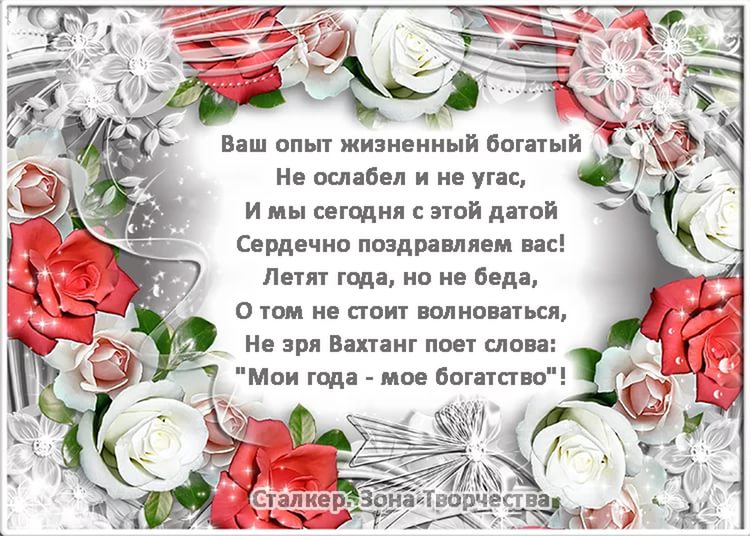        Поздравляем от всей души замечательную женщину с днем рождения. Желаем, чтобы годы никак не отражались на состоянии души и самочувствии, чтобы каждый день приносил радость и ощущения счастья, чтобы близкие и родные радовали частыми встречами и душевными разговорами, чтобы в доме всегда было тепло и уютно.Женщина с годами становится красивей,
Женщина с годами становится мудрей.
За советам, помощью и просто с разговором,
Часто обращались  к Вам.
Мы хотим  поздравить с Днём рожденья,
Пожелать здоровья и домашнего тепла.
Чтоб друзья не забывали никогда.                                                                                                                                                                  С уважением,                                                                                                                                                                             Глава  Китаевского сельсовета                                               О.Н.Евглевская                         Работники администрации, учреждений культурыПримите наши искренние поздравления и добрые пожелания       Поздравляем дорогого и уважаемого именинника с днем рождения! Желаем Вам долгой и счастливой жизни, крепкого здоровья, прекрасного самочувствия, замечательного настроения, искренней улыбки, счастливого взгляда. Пусть Ваши заветные мечты осуществятся. Пусть жизнь переполняют тепло, добро и внимание. Счастья Вам и долголетия!Когда мужчине столько лет,И он уж не однажды дед,Нам остается пожелатьНа свадьбах внуков пировать.А если в жизни повезет,И правнукам отрыть свой счет.Пусть доброта не иссякает,И душу всех, кто рядом, согревает.С уважением,Глава  Китаевского сельсовета                                               О.Н.ЕвглевскаяРаботники администрации, учреждений культуры.                От всей души  мы поздравляем Вас с Днем рождения! 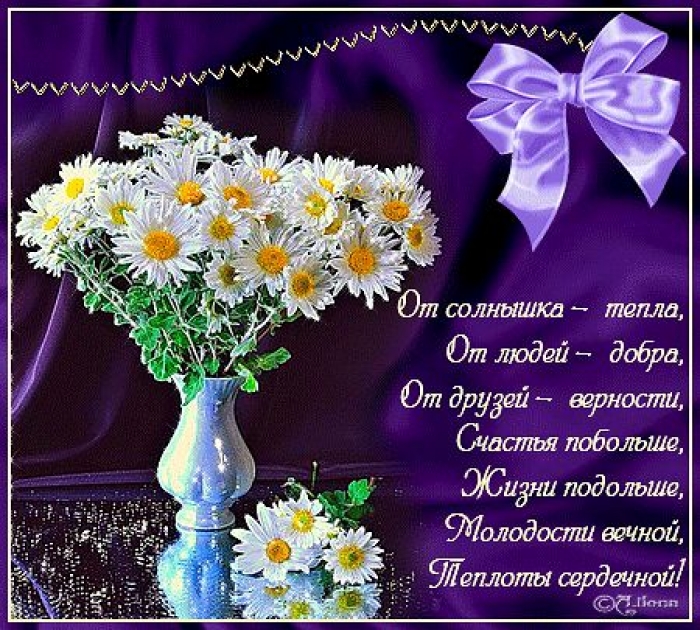                       Желаем Вам каждый день достигать новых высот, воплощать в жизнь смелые планы, добиваться успеха на выбранном Вами поприще. Пусть Вас не пугают бури и невзгоды, ведь Вам все они по плечу. Пусть в будущем Вас ждет множество солнечных дней и несметное количество счастливых мгновений!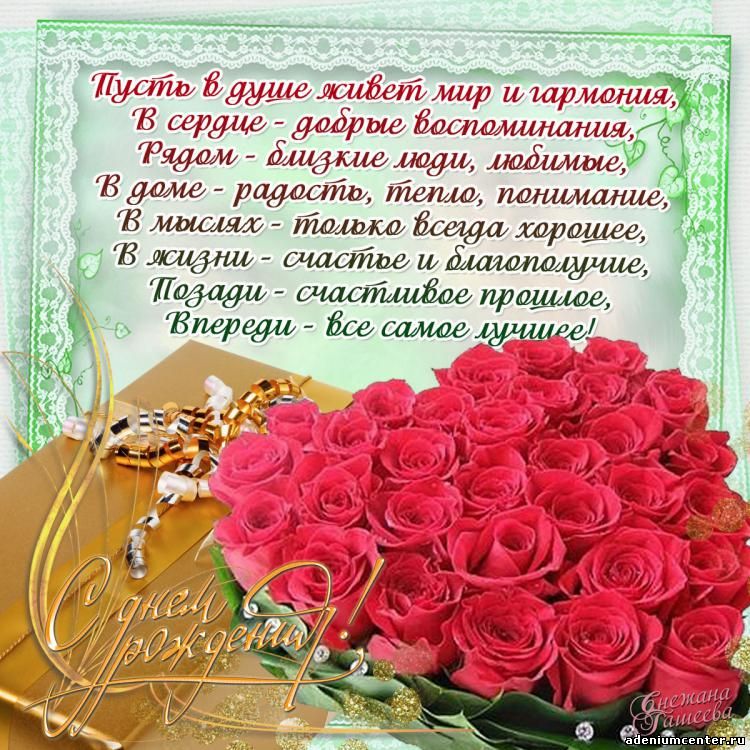 С уважением,Глава  Китаевского сельсовета                                                О.Н.Евглевская                                                                                                                                  Работники администрации и  культуры.  Примите наши искренние поздравления и наилучшие пожеланияМы  желаем , чтобы все, что Вы задумали, у Вас легко получалось, чтоб судьба всегда была к Вам благосклонна. Пусть все  мечты воплощаются в жизнь в самые короткие сроки. Пусть каждый день будет наполнен радостью, смехом, улыбками. Пусть во всех делах Вам  сопутствует Госпожа Удача. А еще пожелаем  бесконечного личного счастья, чтобы  сердце горело и согревалось огнем любви! С днем рождения , и пусть этот день будет сказочно-ярким, наполненным добрыми пожеланиями, вниманием близких и дорогих тебе людей!Овен - горячий супермен!
Все жизнь он вряд ли будет верен.
Порой счастливый бизнесмен,
Нетерпелив, самоуверен.
Но если уж полюбит страстно,
Не упирайтесь вы напрасно.
Он честно будет вас любить,
И только вас боготворить!
При нем нельзя быть скучной, скромной.
Лишь феей будет покорен
Всегда прекрасной, нежной, томной.
Ей будет вечно верен он!С уважением,Глава Китаевского сельсовета                                                                                 О.Н.ЕвглевскаяРаботники администрации, работники культурыПримите наши искренние поздравления и наилучшие пожеланияСегодня у Вас  не обычный день рождения, а самый настоящий юбилей – круглая и значительная дата! Поэтому и пожелания должны быть особенными. Чего же пожелать Вам? Безусловно, счастья и благополучия, здоровья и любви, интересной работы и полноценного отдыха. Пусть Ваша  жизнь будет подобна увлекательной книге, где за одной захватывающей главой следует другая, еще более занимательная. Пусть Вас  ждут яркие события, путешествия и приключения. Пусть все сюрпризы будут приятными, а все новости – хорошими. Желаем   не вспоминать о таких словах, как печаль и грусть. Пусть сердце всегда полнится яркими эмоциями и впечатлениями! Всего  самого наилучшего, всего самого доброго и светлого!С уважением,                                                                                                                           Глава  Китаевского сельсовета                                   О.Н.ЕвглевскаяРаботники  администрации и культурыПримите наши искренние поздравления и добрые пожелания   Пусть в этот день, день Вашего  40-летия, ярче засветит солнце, пусть радость жизни закроет тьму! Что вам  пожелать? Конечно, здоровья — это лучший из подарков! Счастье - это самый красивый подарок! И еще, чтобы сегодняшний день стал той знаменательной точкой отсчёта, когда всё плохое отныне осталось позади,  впереди ждали только позитивные эмоции, отличные впечатления, и радостные, счастливые дни. И  каждый прожитый момент был ярким и насыщенным, работа приносила удовлетворение и деньги, ребенок  радовал успехами, а гармония в душе никогда не кончалась. С Юбилеем!С уважением,Глава  Китаевского сельсовета                                               О.Н.ЕвглевскаяРаботники администрации, работники культурыПримите наши искренние поздравления и добрые пожелания Сегодня Вы празднуете особый День рождения – Юбилей! Круглая, красивая дата – 60 лет! И так как день сегодня знаменательный, то и настроение у Вас должно быть замечательным! Желаем Вам сохранять то же приподнятое состояние духа, то же ощущение счастья и радости на долгие годы! Мира Вам, добра, удачи и процветания!  С юбилеем Вас поздравляем,
Увеличился жизненный стаж,
Память, знания, мудрость и опыт
Составляют Ваш личный багаж.

Мы желаем Вам сил и здоровья,
Чтоб и дальше судьбой управлять,
Чтобы крепкой мужскою рукою
Вы могли поводья держать.

И пусть кони уже не быстры,
Сталь степенным, неспешным ход,
Мы желаем Вам счастья в жизни
И дороги, ведущей вперед.С уважением,Глава  Китаевского сельсовета                                               О.Н.ЕвглевскаяРаботники администрации, работники культурыПримите наши искренние поздравления и добрые пожелания   Юбилей  – красивый праздник! Именно в этот день друзья и родные люди могут, не стесняясь, похвалить именинника, сказать ему спасибо за все добрые дела, которые он сделал, поднять в его честь бокалы и пожелать ему всего самого прекрасного, что есть в этой жизни. Пользуясь, случаем, мы хотим  пожелать Вам, чтобы госпожа Удача стала  верным спутником, чтобы каждая минута долгой жизни была прекрасной, чтобы заветные желания поскорее воплощались, а мечты не преминули сбыться.С уважением,Глава  Китаевского сельсовета                                               О.Н.ЕвглевскаяРаботники администрации, работники культурыПримите наши искренние поздравления и добрые пожеланияПоздравляем с юбилеем милую и замечательную, неповторимую и обаятельную женщину. Пожелать хотим, чтобы каждое утро начиналось с улыбки и сладкого вдохновенья, чтобы каждый день приносил яркие моменты счастья и большую удачу в делах, чтобы каждый вечер дарил душевное тепло и спокойствие, чтобы вся жизнь была доброй сказкой и чудесной длинной историей.    Желаем Вам оставаться всегда такой же красивой, бодрой, энергичной и полной сил. Пусть жизнь Ваша будет полна восхищения, комплиментов и букетов цветов. Ведь такая женщина как Вы, заслуживает всего самого наилучшего. С юбилеем! И пусть годы добавляют только здоровья, красоты и мудрости!С уважением,Глава  Китаевского сельсовета                                               О.Н.ЕвглевскаяРаботники администрации, работники культурыПримите наши искренние поздравления и добрые пожелания     Желаем положительных эмоций в кругу друзей и близких, приятных бесед с подругами, любви и семейной идиллии, взаимопонимания и благополучия в Вашем доме. Пускай в жизни присутствуют только белые полосы и всегда светит солнце, освещая Ваш путь к высотам прекрасного. Мечты пусть реализуются, доходы трижды умножаются, а сердце просто довольствуется успехом!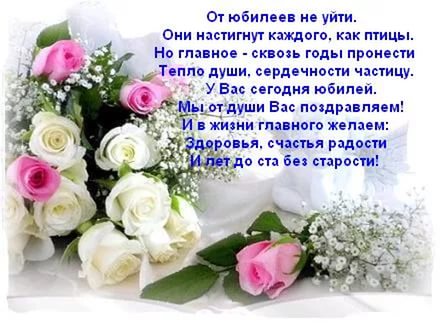 С уважением,Глава  Китаевского сельсовета                                     О.Н.Евглевская                            Работники администрации, работники культурыПримите наши искренние поздравления и добрые пожелания  Юбилей — важная дата, но не стоит переживать, сколько бы лет не исполнилось женщине, она всегда красива, обворожительна и притягательна!    Желаем тебе оставаться всегда такой жизнерадостной и яркой, чтобы в глазах всегда пылала та страсть к жизни, которая украшает своим светом жизнь окружающих тебя людей. Чтобы слезы были только от счастья, а сердце выпрыгивало от радости, а не от тревог. Чаще смейся, ведь нет ничего прекрасней, чем слышать твой смех. Долгих тебе лет, но чтобы они не были тебе в тягость, а также здоровья крепкого и, конечно же, удачи, ведь без нее в наше сложное время никак. Оставайся такой же милой, отзывчивой и прекрасной!С любовью мы:Примите наши искренние поздравления и добрые пожелания     В этот замечательный день желаем Вам  здоровья, хорошего настроения, исполнения всех  Ваших желаний, как можно больше светлых полос на всём протяжении жизненного пути, чтобы все жизненные неурядицы обходили стороной . Пусть Вас любят, и пусть Вы будете любимы всегда. Поддержки Вам от друзей и родных, позитивных эмоций, приятных моментов и солнечных дней!С уважением,Глава  Китаевского сельсовета                                               О.Н.ЕвглевскаяРаботники администрации, работники культурыПрими наши искренние поздравления и добрые пожелания         Вы сегодня — как прекрасная весна, укутанная солнечным светом, нежным ароматом цветов, радостью, нежностью и очарованием. Пусть Вашу жизнь наполняют только яркие краски, счастливые события, радужные перспективы и умопомрачительная любовь. С Днем Рождения! С праздником новых стремлений и успешных начинаний!Сегодня Вам желаем улыбаться,
И день рождения ярко отмечать!
Тогда начнут мечты ваши сбываться
И сердце будет радостно стучать!
Желаем Вам железного здоровья,
Достатка, много преданных друзей,
Родные окружат пусть Вас любовью,
Чтоб в жизни было много ясных дней!С любовью мы:Прими наши искренние поздравления и добрые пожелания        Пусть в Вашем доме всегда царят покой, уют и гармония. Желаем быть счастливой, радоваться жизни, удивляться, наслаждаться каждой минутой, мечтать, всегда иметь верных, надежных друзей и, главное, любить и быть любимой. Оставайтесь  всегда такой же молодой, светлой, доброй, веселой и улыбчивой!Для самой лучшей женщины,
Звучат все поздравления.
Сегодня Вы встречаете,
Свой славный день рождения.

Желаем Вам здоровья,
Улыбок и везения.
Ну и конечно теплого
К Вам близких отношения.

Пусть будет все, что хочется,
И все о чем мечтается.
Желания все исполнятся,
Ведь жизнь не повторяется!С уважением,Глава  Китаевского сельсовета                                               О.Н.ЕвглевскаяРаботники администрации, работники культурыМудрец сказал, что мир спасет красота! В тебе эти слова находят подтверждение — ты красива, добра, умна и очень светлой души человек! Поздравляю с днем рождения и желаю, чтобы всегда и везде ты оставалась сама собой, с годами не старела, а только молодела душой и телом! Пусть милая улыбка освещает твое лицо и всегда помогает тебе в трудных ситуациях! Люби сама и будь искренне и безгранично любима! Твори и радуйся своему творению! Пусть успех всегда идет радом с тобой!С днем рождения Вас поздравляем.Большого здоровья, конечно, желаем.
Желаем улыбок и радости в доме Даже при самой суровой погоде.

Все чтобы ценили Вас и уважали,Родные чтоб за руку только держали.
Чтоб было уютно, душевно в семье,Чтоб жизнью довольны Вы были вполне.